Викладач правових дисциплінКравченко Ольга ВасилівнаДисципліни:Правове регулювання підприємницької діяльності.Охорона і захист трудових прав.Освіта: У 1982 році закінчила Запорізький державний педагогічний інститут за спеціальністю історія, присвоєна кваліфікація вчителя історії та суспільствознавства.У 1997 році закінчила Національну юридичну академію України імені Ярослава Мудрого за спеціальністю правознавство, присвоєна кваліфікація юриста.Викладач вищої категорії, методист. Маю 39 років педагогічного стажу.Є учасником науково-практичних конференцій, автором наукових статей у вітчизняних фахових виданнях.Забезпечую фахову підготовку здобувачів освіти за спеціальністю право, є керівником виробничої практики.	Адвокат, займаюся індивідуальною адвокатською діяльністю, є членом Національної асоціації адвокатів України.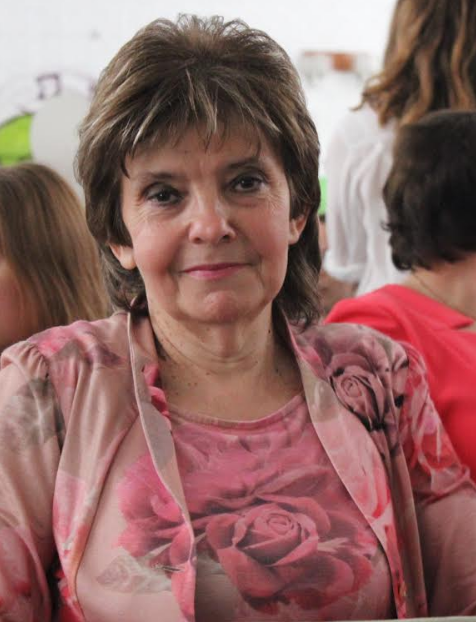 